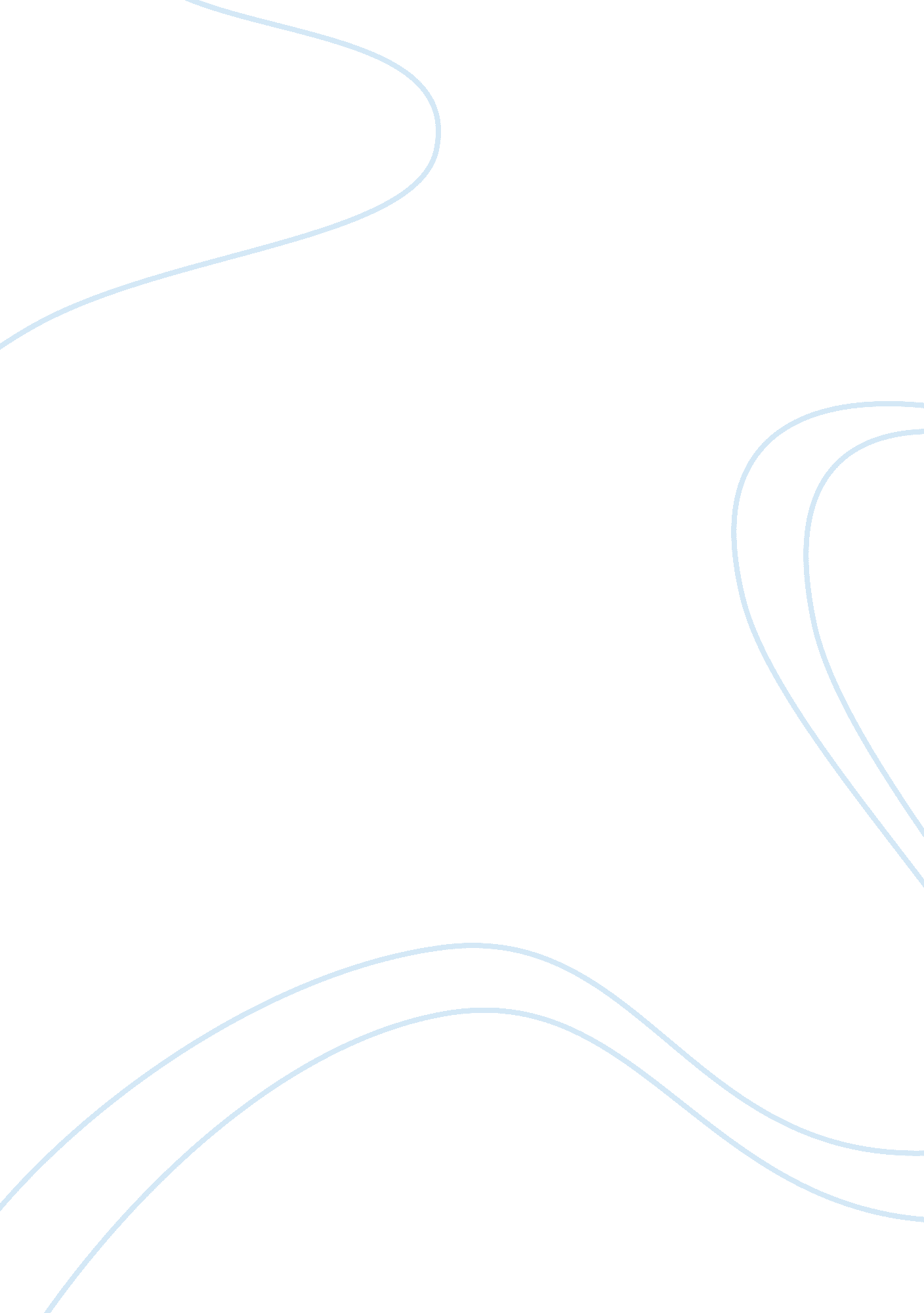 A classical music international voices concert review essay sample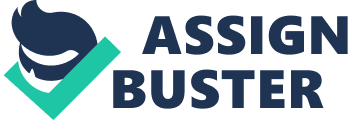 Contemporary music is every now and again observed as conceptual and over-intellectualized, so it is invigorating to discover an author quick to react aesthetically to the actualities of the advanced world, particularly when such occasions have the ability to stun, which is further explained in this classical music concert review. Tansy Davies has now drawn on the material in her musical show Between Worlds to make a four-development instrumental suite entitled What Did We See? Excellent, however, the origination is, it is an enormous test to include musically the measurements of what happened, not slightest at the human level. The overarching state of mind in the suite is agitating, muddling in its rakishness and cadenced vulnerabilities, however, it has numerous snapshots of climatic power, particularly the utilization of the full symphony to delineate the primary plane striking the North Tower. Yet, the music itself is non-exclusive and could speak to any number of common and man-made fiascos. Without the depictions gave in the program-book it was difficult making an immediate association with the thoughts Davies wished to investigate. Gernon and his ensemble gave full articulation to the agonizing power of the piece. Beethoven left us just five piano concertos. He sketched a 6th in D significant (what a fascinating blending that would have made in this show) in 1815, yet before long relinquished the undertaking. He had officially taken the piano concerto to the extent he could; to be sure, the Hammerklavier Sonata finished only three years after the fact in 1818, indicates why instrumental help had by then wind up a surplus to prerequisites. Paul Lewis was the soloist in the E level concerto: This was particularly Beethoven with a human face, the arranger’s roughness and progressive passion subsumed under a layer of finely-woven fabric shining in the entirety of its flawless sewing. Lewis appeared to react most strikingly to the expressive components and the internal characteristics he found in the focal Adagio in which the dynamic shadings and delicate interaction with the woodwind soloists emerged. Be that as it may, both the opening development and the finale experienced an inclination to forfeit magnificence and loftiness for a skipping essentialness which shunned all open doors for additional weight and accentuation. At only 37 minutes this was a perusing that had a young fellow’s force stamped on top of it. Gernon coordinated his soloist in beat and inclination, however, went promote in encapsulating the time. This concerto was composed amid arrangements for war amongst Austria and Napoleonic France, and the portrayals for the primary development were peppered with shouts of antagonistic energy – “ Tune of triumph for the fight to come! Assault! Triumph!” And over and over amid that opening development, Gernon chose the military twists in trumpets and horns. Brahms wasn’t precisely a down to earth joker however he knew how to prod. He alluded to the scherzo of his Second Piano Concerto (composed only a couple of years after his Second Symphony) as “ a minor, little wisp” expected to offset the “ senility” of the primary development. When he sent his distributor Simrock his new D significant ensemble he cautioned of its basic despairing, remarking: “ I have never yet composed something so disastrous… the score needs to seem edged in dark.” Brahms was not being totally flippant: despite the fact that over significant lots the music appears washed in southern daylight, the dull mists are not totally kept under control, and Gernon enabled the doleful trombones to make their essence definitely felt right off the bat in the opening Allegro non-troppo. This detail is itself a vital component to seeing how this ensemble functions: it is permeated with an overwhelming Romantic soul that makes light and shade yet in addition with a feeling of longing for that which can never be accomplished. This requires a level of adaptability in the expressing and something other than a trace of rubato. In the event that the beat is reliably excessively metric, as it was here, the accentuation moves unduly to the essential hues. Gernon pushed on more than once, in spite of giving us the work rehash in the principal development, and it was all finished in less than 40 minutes. Supporting it absolutely was, at the end of the day one-dimensional. References: 2018-19 Concert Season | International Voices Houston | The media and the connection between Music and Religion 